  NOT : TALEBİN KAYIT EDİLEBİLMESİ İÇİN TÜM ALANLAR DOLDURULMALIDIR.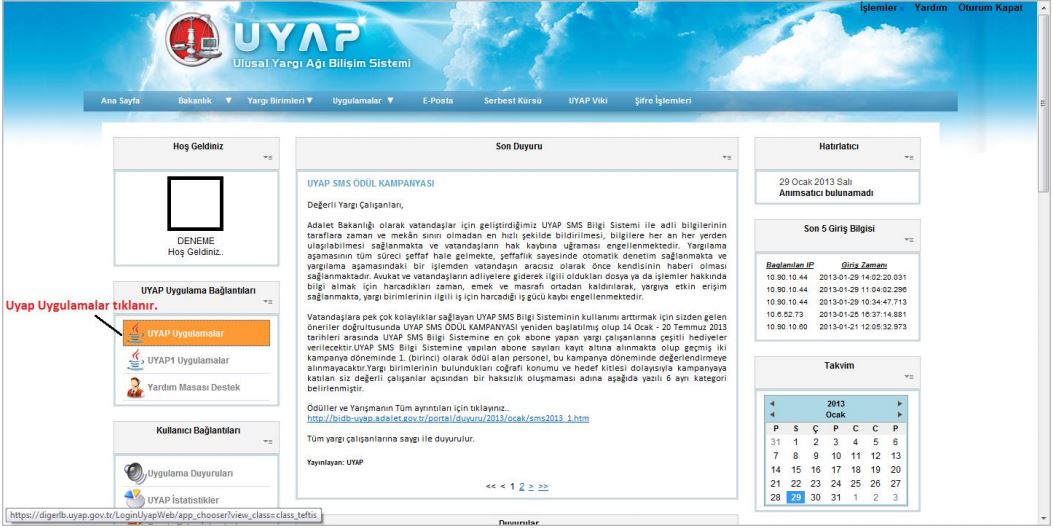 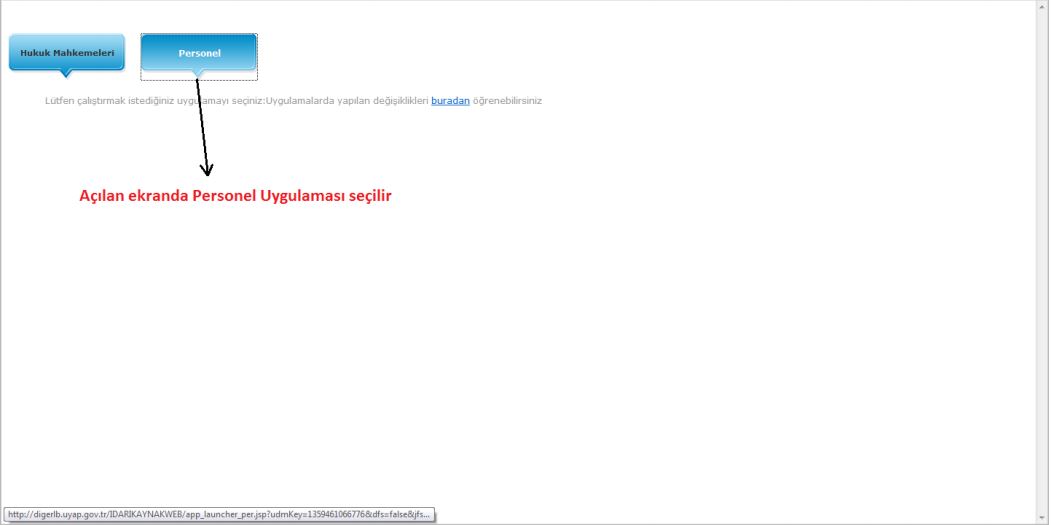 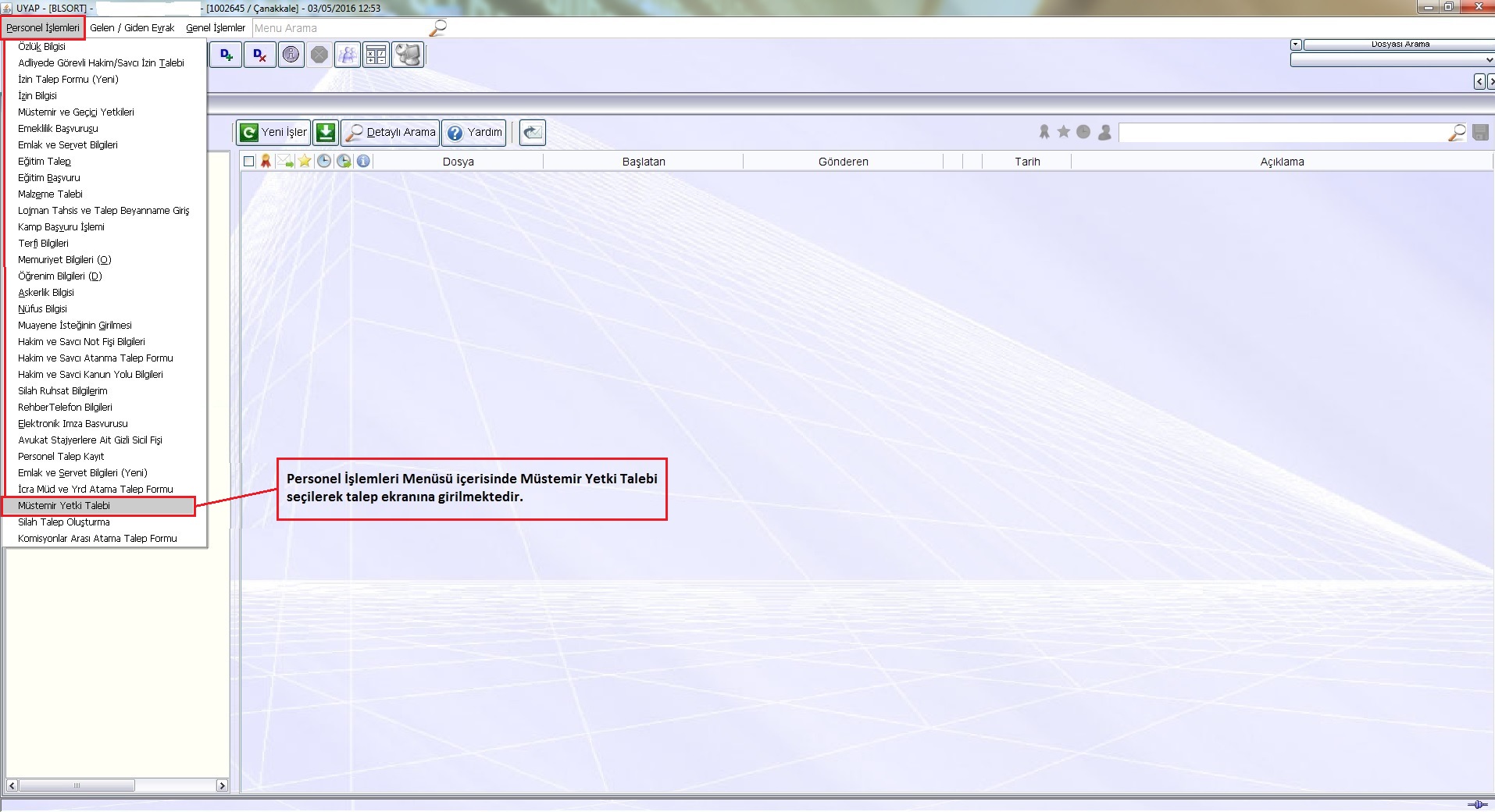 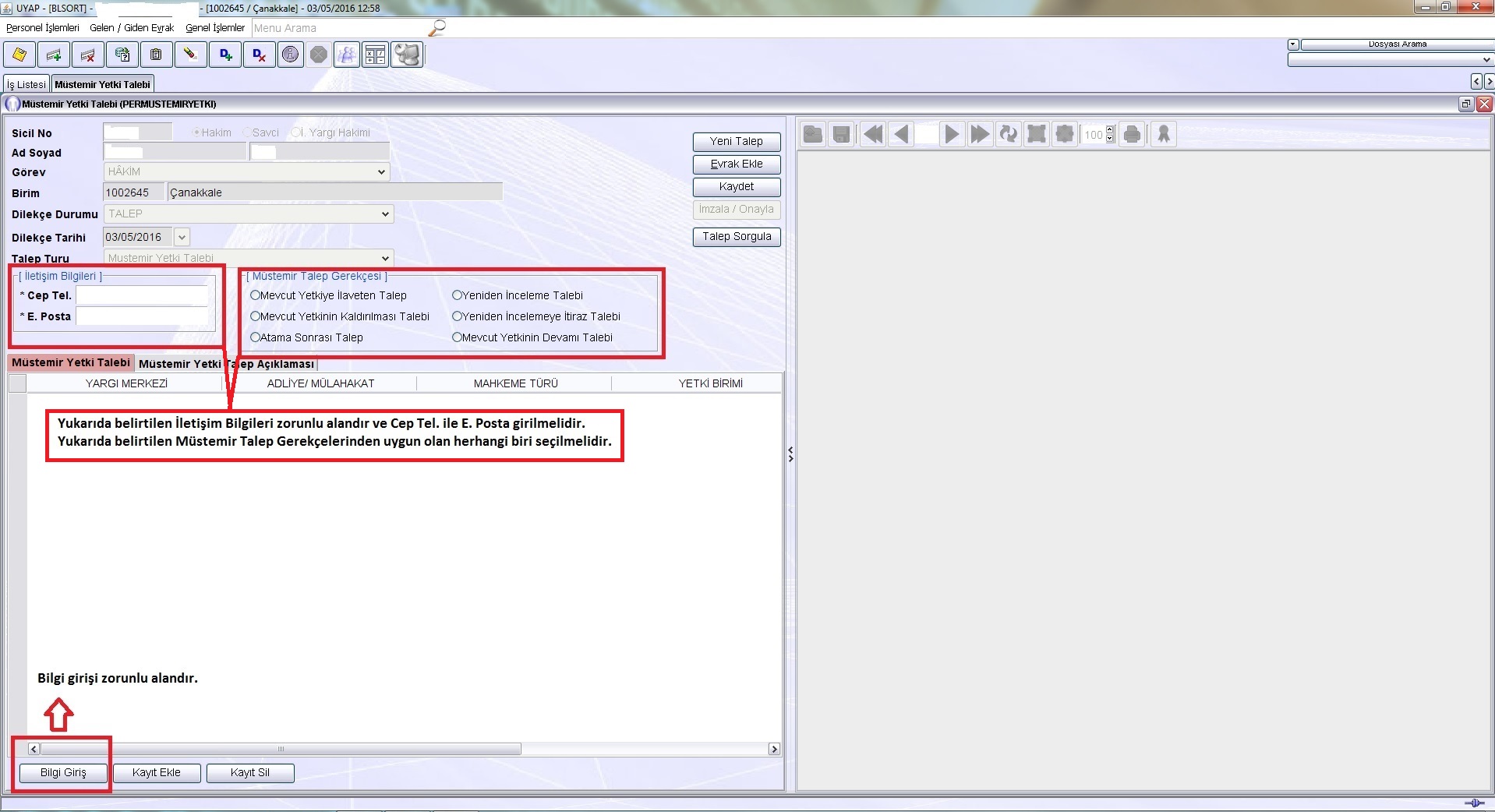 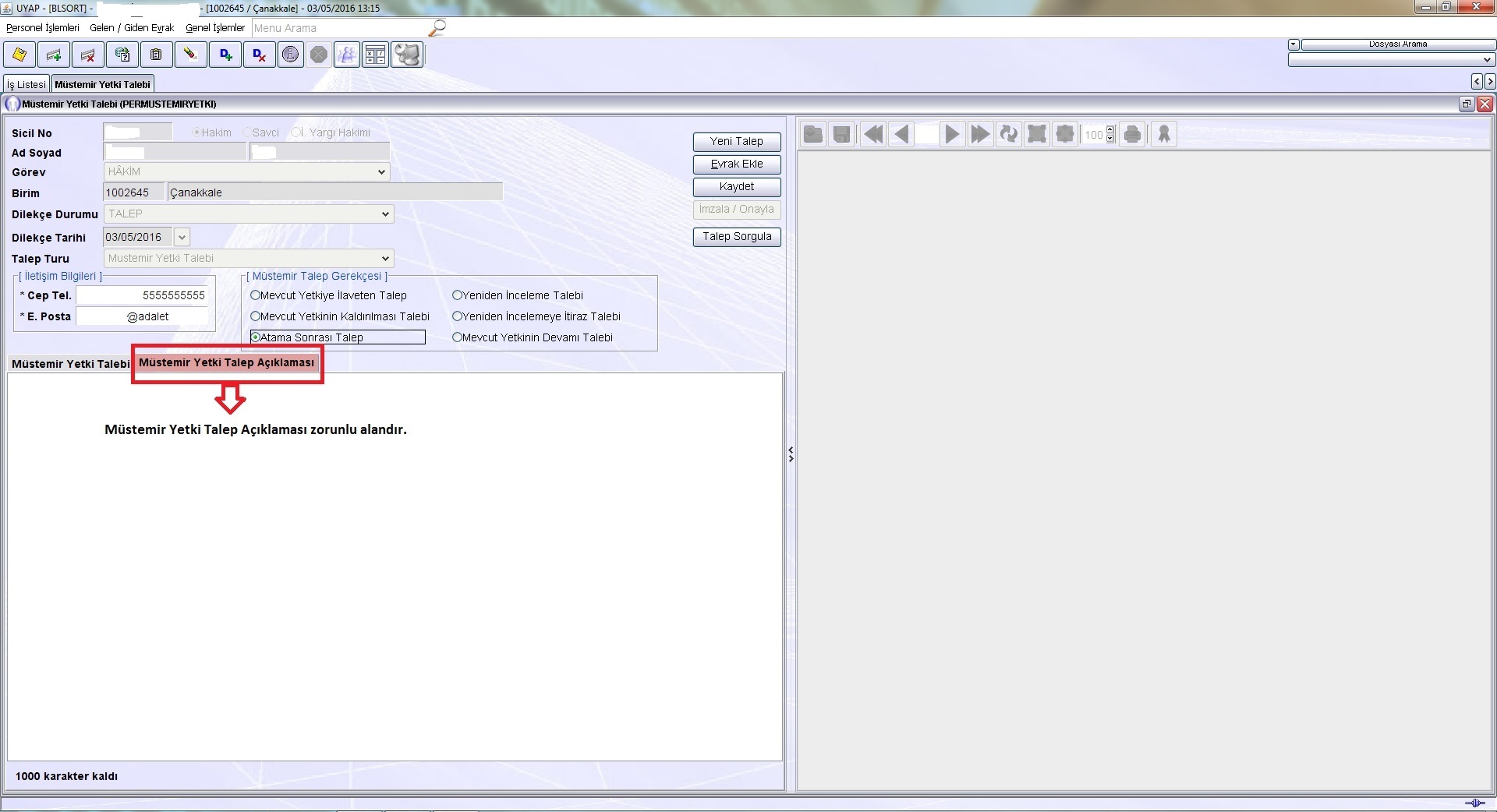 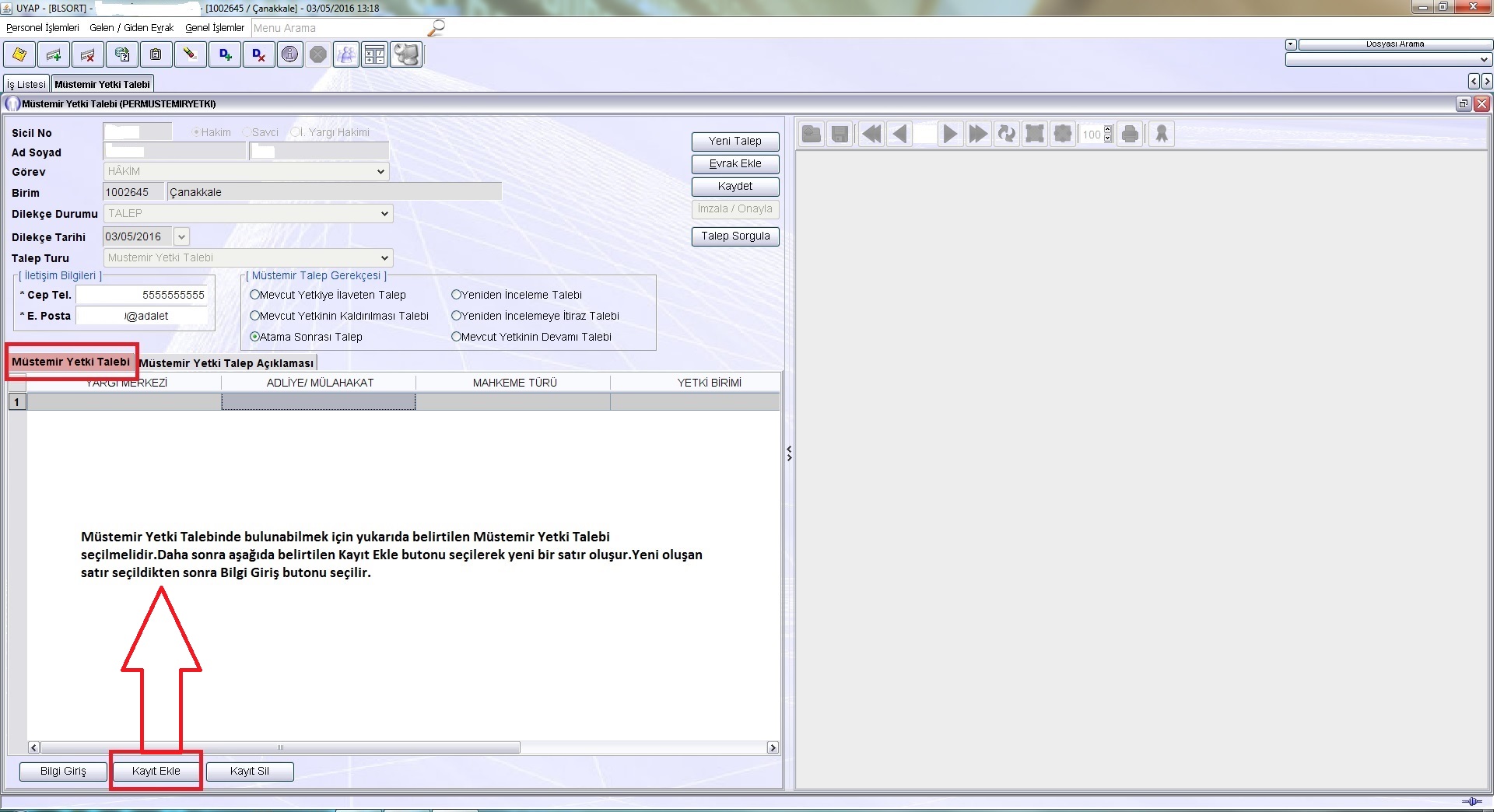 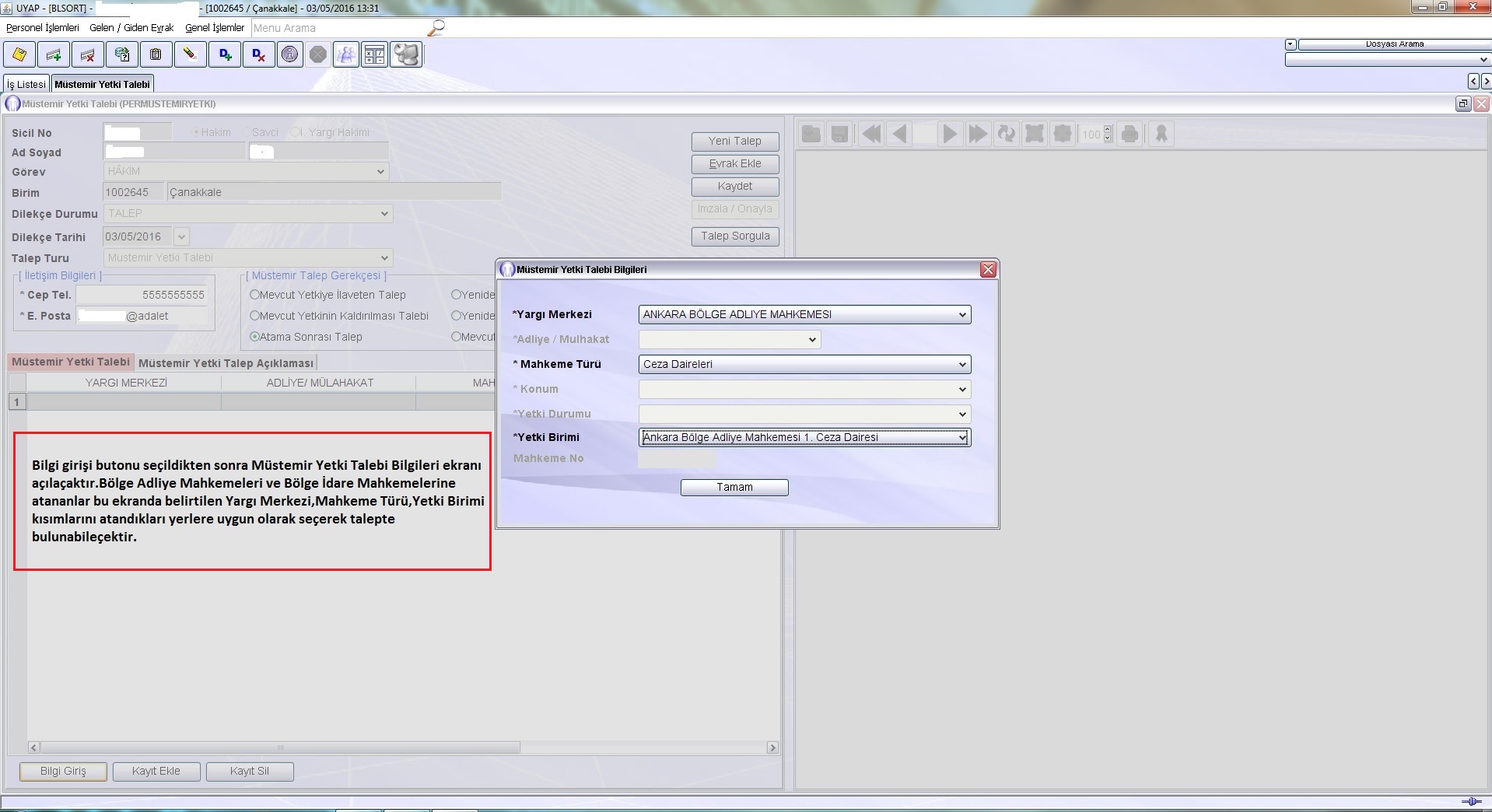 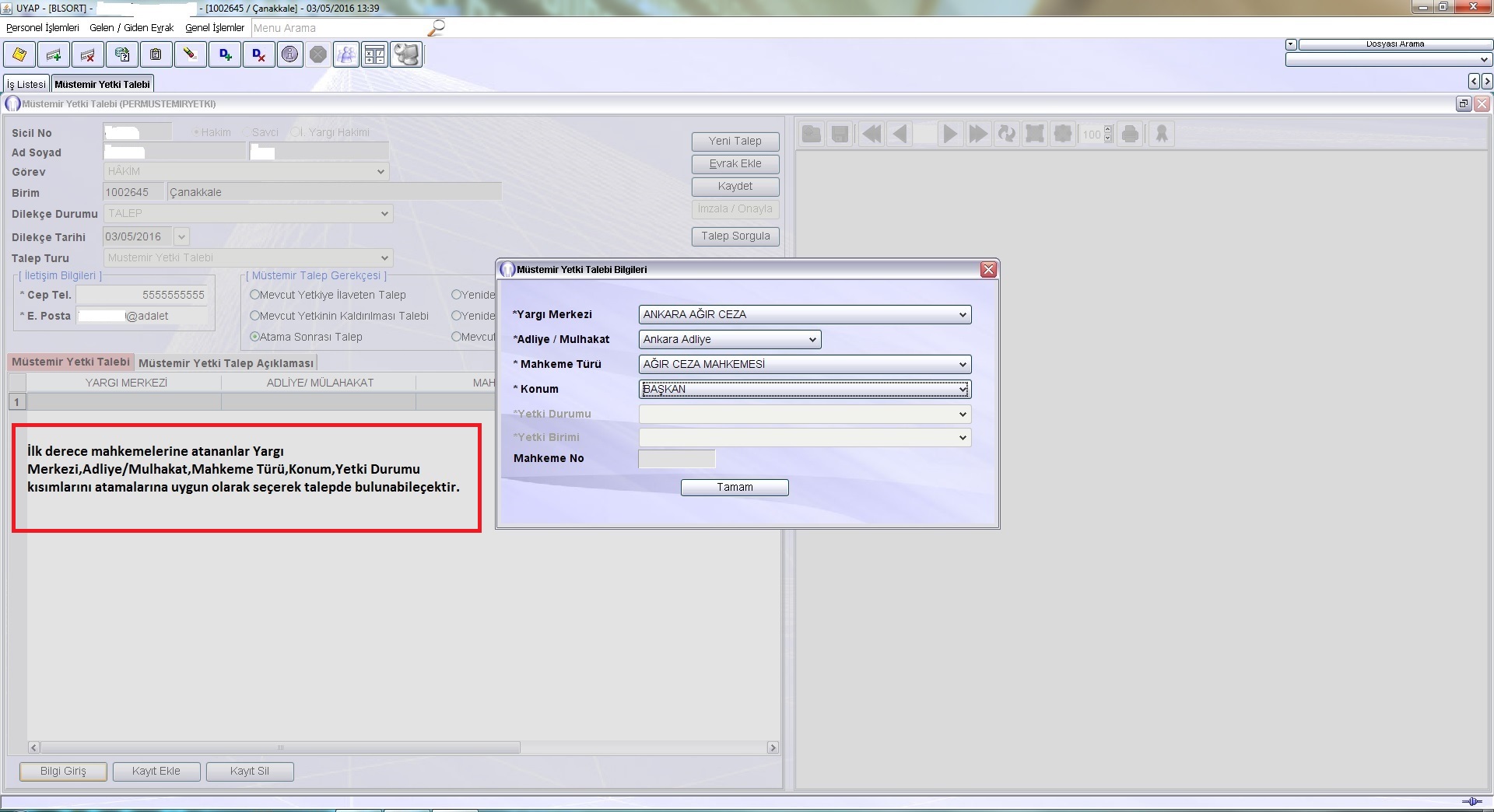 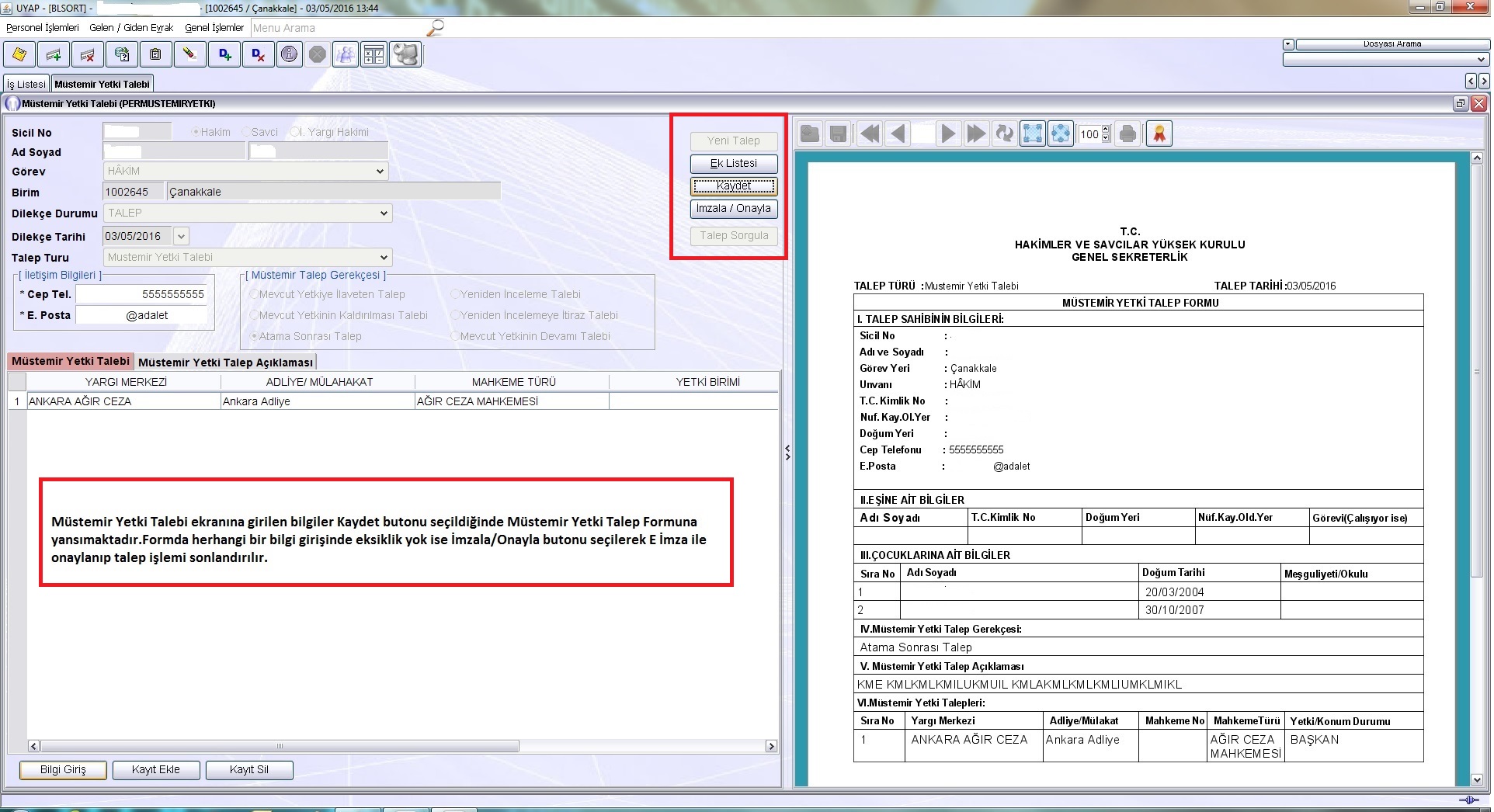 NOT:İMZALA/ONAYLA İŞLEMİ YAPILMADAN EKRANIN KAPATILMASI DURUMUNDA TALEP SİLİNECEKTİR.